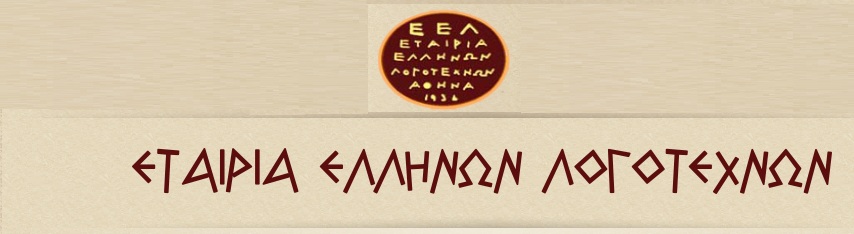                                               ΠΡΟΣΚΛΗΣΗΚΥΡΙΑΚΗ    9     ΙΟΥΝΙΟΥ και ώρα 10.00 π.μ.- ΑΠΟΝΟΜΗ του ΒΡΑΒΕΙΟΥ ΠΑΥΛΟΥ ΝΑΘΑΝΑΗΛ [ποιητικό].  - Παρουσίαση δύο βιβλίων     του Κεφαλλονίτη Ποιητή  Καπετάν Γιώργη Σπηλιώτη«Η ΜΥΘΟΛΟΓΙΑ ΤΩΝ ΑΣΤΕΡΙΣΜΩΝ» και«ΠΥΘΕΑΔΑ» [ το  ιστορικό  ταξίδι του Πυθέα στη Θούλη 330 π.Χ.] Χαιρετίζουν:	  ● Κώστας Σταμάτης Ποιητής,                                      Συγγραφέας, Υπονα/ρχος Λ.Σ. ε.α.                             ●  Φώτης   Παυλάτος Ιατρός, Ποιητής,                                     Καθηγητής Πανεπιστημίου ΑθηνώνΟμιλητές: ● Αναστάσιος Ντάνος, Πανεπιστημιακός- μέλος του Δ.Σ. ΕΕΛ ● Πηγαδάς Νίκος   Δημοσιογράφος● Καπετάν Βαρθολομαίος Λάζαρης, Απόμαχος πλοίαρχος Α΄ Ε.Ν. Συγγραφέας ● Γιώργος Μαρινάκης, Ποιητής- μουσικοσυνθέτη Γεν .Γραμμ. της ΕΕΛΕΛΕΥΘΕΡΗ  ΕΙΣΟΔΟΣΔιεύθυνση:  Ακαδημίας  &  Γεναδίου 8,  7ος   Όροφος   (πίσω από το ιερό της εκκλησίας Ζωοδόχου Πηγής)